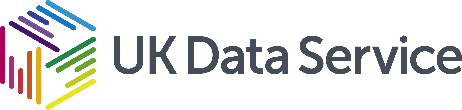 Grant Number: 	ES/T012528/1Sponsor: ESRCProject title: The pull of reality: Egocentric bias in adult theory of mind Data Collection: Computer mouse tracking studies of adult belief processingThe following files have been archived:Publications: (based on this data, if any)Expt_1.csvExpt_2.csvExpt_3.csvComputer mouse tracking data from three lab-based psychology experiments investigating adult theory of mind (Experiment 1 n = 83; Experiment 2 n = 82; Experiment 3 n = 85). Data is quantitative in .csv format. MT_Belief_PIS_Consent.pdfInformation sheet and Consent Form provided to participantsMT_Belief_User_Guide.pdfMethodological description & variable guide for .csv files